HungaryHungaryHungaryHungaryJanuary 2024January 2024January 2024January 2024MondayTuesdayWednesdayThursdayFridaySaturdaySunday1234567New Year’s DayWinter school holidayWinter school holidayWinter school holidayWinter school holiday8910111213141516171819202122232425262728293031NOTES: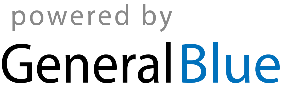 